Ex 1  :Interpreta les següents lectures rítmiques. Pots interpretar-les cantant “ta-ta”, o picant de mans, o si pots amb una caixa. Teniu àudios de referència en cadascun dels links.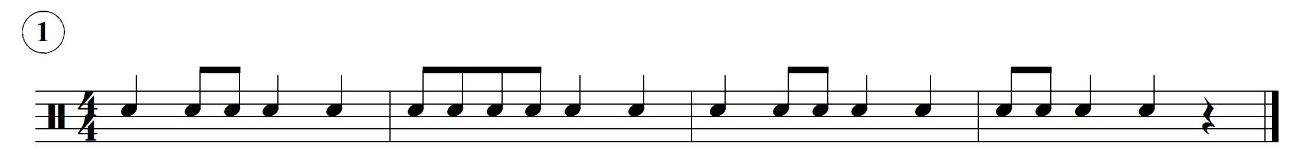 Àudio lectura 1: https://www.jordimorellr.com/iniciacio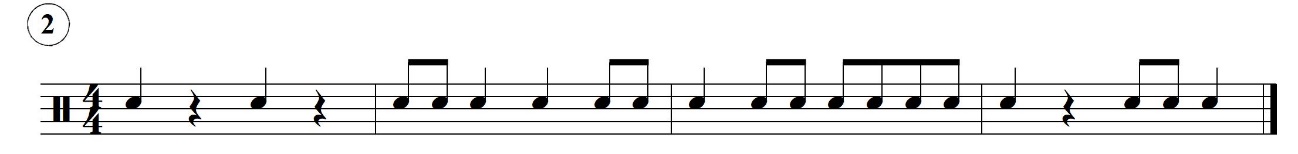 Àudio lectura 2: https://www.jordimorellr.com/iniciacio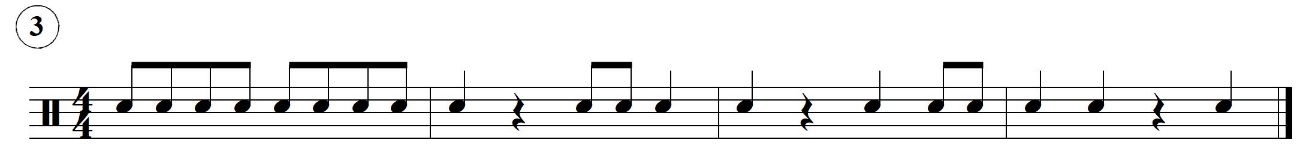 Àudio lectura 3: https://www.jordimorellr.com/iniciacio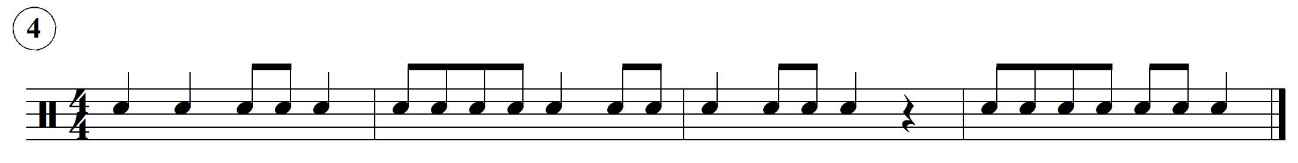 Àudio lectura 4: https://www.jordimorellr.com/iniciacioEx 2  :Identifica quin és el ritme que correspon a cada una de les cançons proposades: Per escoltar les cançons, teniu un link de youtube: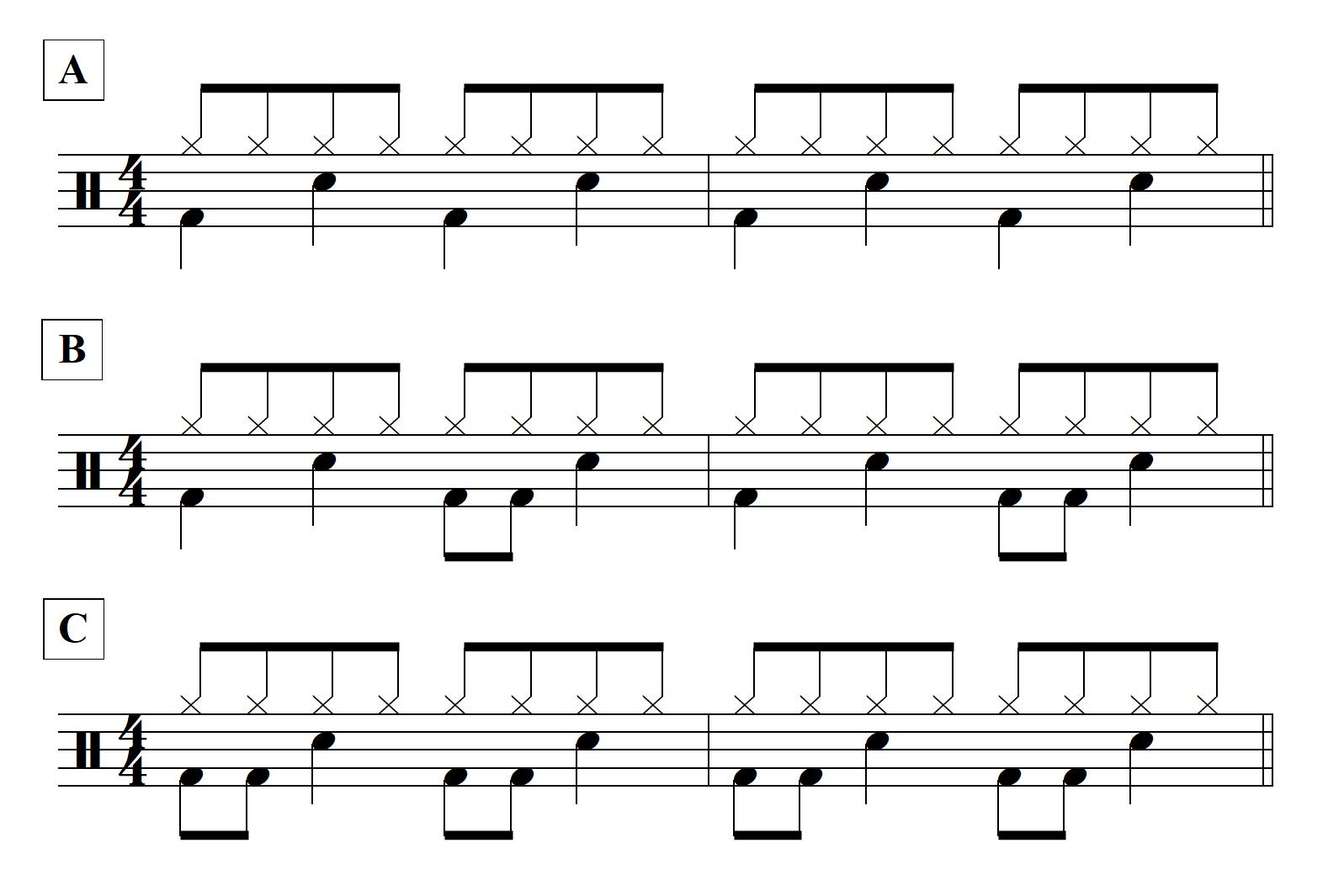 Àudio del ritme A: https://www.jordimorellr.com/iniciacioÀudio del ritme B: https://www.jordimorellr.com/iniciacioÀudio del ritme C: https://www.jordimorellr.com/iniciacioFITXA 1. NIVELL INICIACIÓ.CANÇÓRITMEAnother One Bites the Dust, https://www.youtube.com/watch?v=Wz_DNrKVrQ8The Peter Gunn,https://www.youtube.com/watch?v=9DgFOsEs-kESweet Home Alabama, https://www.youtube.com/watch?v=ye5BuYf8q4o&t=95sBillie Jean,https://www.youtube.com/watch?v=Zi_XLOBDo_YWe Will Rock You, https://www.youtube.com/watch?v=-tJYN-eG1zk